Publicado en España el 13/09/2018 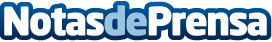 Futuro Informática desvela los secretos para elegir correctamente aplicaciones para talleres mecánicosLa ampliación de servicios por parte del taller mecánico tradicional es un hecho, provocado por la mayor competencia, la facilidad de acceso a la información por parte de los clientes y la profesionalización del mecánico y gerente de taller. Por ello, las empresas dedicadas al software, como Futuro Informática ha ido acompañando a sus clientes creando funcionalidades específicas que vayan cubriendo las nuevas necesidades del tallerDatos de contacto:Rubén Santaella (RubénSantaealla.es)Diseño y posicionamiento de páginas web615 33 69 60Nota de prensa publicada en: https://www.notasdeprensa.es/futuro-informatica-desvela-los-secretos-para_1 Categorias: Nacional Motociclismo Automovilismo Programación Software Dispositivos móviles Industria Automotriz http://www.notasdeprensa.es